KEMENTERIAN PENDIDIKAN DAN KEBUDAYAAN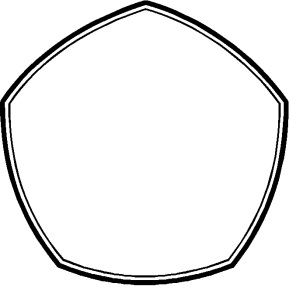 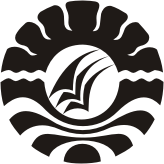 UNIVERSITAS NEGERI MAKASSAR FAKULTAS ILMU PENDIDIKAN PROGRAM STUDI PENDIDIKAN GURU SEKOLAH DASARAlamat: Kampus UNM Tidung Jl. Tamalate 1Telepon: 0411 883076 - 0411 884457Laman: www.unm.ac.idPENGESAHAN UJIAN SKRIPSISkripsi diterima oleh Panitia Ujian Skripsi Fakultas Ilmu Pendidikan Universitas Negeri Makassar dengan SK Dekan No. 4645/UN36.4/PP/2014 tanggal, 10 Juni 2014 untuk memenuhi sebagian persyaratan memperoleh gelar Sarjana Pendidikan pada Program Studi Pendidikan Guru Sekolah Dasar (PGSD) pada hari Jum’at Tanggal 20 Juni 2014.Disahkan OlehDekan Fakultas Ilmu Pendidikan Prof. Dr. H. Ismail Tolla, M.PdNIP. 19531230 198003 1 005Panitia UjianKetua		:Drs. M. Ali Latif Amri, M.Pd            ( ………………………)Sekretaris		: Widya Karmila Sari A, S.Pd, M.Pd	( ………………….……)Pembimbing I	:Nur Abidah Idrus,S.Pd, M.Pd	( ………………….……)Pembimbing II	: Dra. Hj. Djohara Nonci, M.Si           ( ………………………)Penguji I		: Dra. Hj. Nurhaeda, M.Si.	             ( ………………………)Penguji II 		: Dra. Tatiana Meidina, M.Si		( ………………….……)